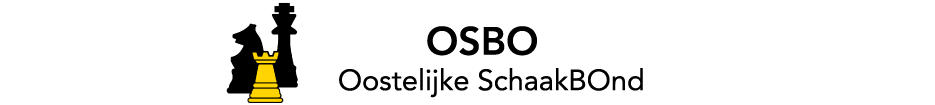 Notulen AV 180520221. Opening en mededelingenAndré van Kuijk (Wedstrijdzaken) opent de vergadering in Denksportcentrum Apeldoorn om 20:01.    Gert-Jan van Vliet (Voorzitter) is afwezig en heeft besloten de taken neer te leggen, in verband met onvoorzien drukke werkzaamheden. Bericht van verhindering is ontvangen van DSG Pallas Elster Toren, SV Groenlo, SV Het Zwartewater, Lelystadse SchaakVereniging. SV Lochem, SV Rokade, SV Theothorne, SV Tornado, UVS en ZZS! De secretaris memoreert het overlijden van Peter Kraan van ZZS!. De vergadering gedenkt bekende en minder bekende schaakleden die de afgelopen periode zijn overleden met 1 minuut stilte.2. Notulen AV 30 Juni 2021De notulen worden conform concept vastgesteld, met dank aan de notulist Miklós Hoffer. 3. BestuurssamenstellingMet het wegvallen van Gert-Jan zijn er nu twee bestuursfuncties vacant geworden.Het bestuur neemt zich voor hier op korte termijn invulling voor te zoeken.Er is al contact geweest met de vorige voorzitter van de OSBO, Dirk Hoogland.De secretaris zal namens de OSBO de Bondsraad van 11 juni bijwonen. Daar zal een knoop worden doorgehakt over de toekomst van Schaaknieuws.Uit een landelijke peiling is gebleken dat een overgrote meerderheid (80%) voor een terugkeer van het bondsblad in fysieke vorm is. Dit is hier niet anders. Het voorstel van de KNSB is hierop afgestemd.4. Actualiseren OLAZowel de gegevens van de bond als van de verenigingen zijn wat verouderd.Het is aan te bevelen deze na te lopen en daar waar nodig te actualiseren.Er zal een mail aan de clubs worden gestuurd.5. WebsiteDe website van de bond is zwaar verouderd. Het idee is om een nieuwe site op te zetten. Hierbij zal worden gekeken naar actualiteit, toegankelijkheid en de behoeftes van de verenigingen. Het bestuur heeft in de persoon van Pieter Koppelaar (SV Theothorne) iemand bereid gevonden dit op te pakken. De vergadering kan zich vinden in het voorstel.6.  Jaarverslag 2020-2021Het verslag is zeer beknopt gebleven door het wegvallen van veel evenementen en competities.Er zijn geen verdere op- of aanmerkingen op en wordt door de vergadering overgenomen. 7. Jaarrekening 2020-2021Het heeft geruime tijd geduurd voordat er duidelijkheid was over de BTW-plicht. Hierdoor wordt deze pas nu behandeld. Het bestuur geeft aan dat het niet ideaal was en neemt zich voor deze in het vervolg weer actueel te gaan behandelen.Paul Ham (SG Zutphen) en Bert Ekkelboom (Schaakstad Apeldoorn) hebben de stukken doorgenomen. Alles is in orde bevonden en de commissie stelt derhalve décharge voor. De AV gaat hiermee akkoord. 8. Begroting 2021-2022   Ook dit heeft op zich laten wachten. Jan van Laar (SV Rhenen) is hier kritisch over en het bestuur geeft toe dat het niet ideaal is. Voorgesteld wordt om het tekort van € 5.000,-  ten laste van het kapitaal te boeken, conform het staande beleid gericht op het afbouwen van het vermogen van de bond.  De AV is akkoord.Jeroen van Onzen (ASA) vindt het jammer dat door de opzet zijn club de jeugdkorting misloopt. Penningmeester Peter Zieck geeft aan hiernaar te zullen gaan kijken en erop terug te komen.9. Competitie 2021-2022   De SOS-competitie is na de opstartproblemen in verband met de Covid-pandemie uiteindelijk volledig uitgespeeld. Er blijven wat issues bestaan bij clubs die van zestal naar achttal gaan. André van Kuijk (Wedstrijdzaken) geeft aan dat lijstverbinding van clubs voor de competitie altijd mogelijk is.10. VacaturesDe volgende posities zijn vacant:Bestuur      Jeugd 11. Jubilea OSBO en KNSBOSBO: jubilerende verenigingen zijn eerder gepolst of er belangstelling was met de bond te vieren. Er wordt gekeken of dit nog actueel is en de commissie zal worden gevormd.KNSB: dit loopt vooral landelijk en via individuele verenigingen met activiteiten door het hele jaar gepland. Voorzitter was contactpersoon voor de OSBO. Er zal gekeken worden of en hoe dit met de nieuw ontstane situatie in te vullen is. 12. RondvraagHet loopt weer beter met het organiseren van evenementen.Sape Westra beveelt het OSBO PK dat al vlot gepland is aan, zaterdagen.Toine van Bergen (Kasteel) markeert het Open Wijchens op de vrijdag.13. SluitingAndré van Kuijk sluit tegen 10 uur de vergadering en dankt de aanwezigen voor hun komst en inbreng. Hij nodigt tevens uit voor een drankje aan de bar. VoorzitterJeugdleiderCoördinator BSSKDiplomaconsul